 Annexe 1 : Formulaire de réponse 
à manifestation d’intérêt 
Juillet 2022 Département concerné :   Secteur de garde concerné :MANIFESTATION D’INTÉRÊT SOUMISE par (identité du candidat)PERSONNE DE CONTACT 
(pour la présente manifestation d’intérêt)PERSONNELS – EFFECTIFS PRESENTS AU SEIN DE L’ENTREPRISE 
ET AFFECTES AUX TRANSPORTS SANITAIRES (art. R. 6312-7 CSP) Joindre l’extraction du module TSU « Liste des véhicules et personnels autorisés à ce jour par l'ARS »FLOTTE AUTOMOBILE (art. R. 6312-8 du CSP) Joindre l’extraction du module TSU « Liste des véhicules et personnels autorisés à ce jour par l'ARS »Eléments de contexte et critères de qualité du dossierNombre mensuel de gardes envisagées avec ce véhicule…………………………………………………………………………………………………………………………………………………………….………………………………………………………………………………………………………………………………………………………………….………En dehors des périodes de garde, vous porterez vous sur la liste des entreprises volontaires 
pour être sollicité en tant que moyen complémentaire avec ce véhicule ? …………………………………………………………………………………………………………………………………………………………….………………………………………………………………………………………………………………………………………………………………….………Si oui préciser votre organisation…………………………………………………………………………………………………………………………………………………………….………………………………………………………………………………………………………………………………………………………………….………Envisagez-vous de mutualiser l’utilisation de ce véhicule dans le cadre d’un GIE ?…………………………………………………………………………………………………………………………………………………………….………………………………………………………………………………………………………………………………………………………………….………Dans quels locaux seront basés l’ambulance et les personnels pour la faire fonctionner ?…………………………………………………………………………………………………………………………………………………………….………………………………………………………………………………………………………………………………………………………………….………Quelles modalités d’organisation propres à garantir la qualité et la continuité de la prestation mettrez-vous en place ?…………………………………………………………………………………………………………………………………………………………….………………………………………………………………………………………………………………………………………………………………….………Participiez-vous au préalable à la réponse aux besoins du SAMU en dehors des périodes de la garde ?  Précisez votre réponse.…………………………………………………………………………………………………………………………………………………………….………………………………………………………………………………………………………………………………………………………………….………Avez-vous calculé l’impact économique de cet investissement sur votre entreprise (coût d’achat de l’ambulance et nombre de sorties à réaliser pour atteindre le seuil de rentabilité) ?…………………………………………………………………………………………………………………………………………………………….………………………………………………………………………………………………………………………………………………………………….………Comment organisez-vous le suivi et la formation de votre personnel ?…………………………………………………………………………………………………………………………………………………………….………………………………………………………………………………………………………………………………………………………………….………Dans quel délai être vous en mesure de mettre en service ce véhicule répondant strictement aux caractéristiques d’un véhicule de catégorie A ? …………………………………………………………………………………………………………………………………………………………………………………………………………………………………………………………………………………………………………………………………………………………Disposez-vous déjà des personnels affectés à ce véhicule ?  Dans le cas contraire, dans quel délai estimez-vous pouvoir en disposer ? …………………………………………………………………………………………………………………………………………………………….………………………………………………………………………………………………………………………………………………………………….………Expliquez votre motivation dans le cadre de cet appel à manifestation d’intérêt…………………………………………………………………………………………………………………………………………………………….………………………………………………………………………………………………………………………………………………………………….………Justifiez par tout moyen, de l’utilisation effective des ambulances dont vous disposez déjà d’autorisations de mise en service…………………………………………………………………………………………………………………………………………………………….………………………………………………………………………………………………………………………………………………………………….………………………………………………………………………………………………………………………………………………………………….………………………………………………………………………………………………………………………………………………………….………………………………………………………………………………………………………………………………………………………………….…………………………………………………………………………………………………………………………………………………….…………………………………………………………………………………………………………………………………………………………………………….………………………………………………………………………………………………………………………………………………………………….………………………………………………………………………………………………………………………………………………………………….………………………………………………………………………………………………………………………………………………………………….…………………………………………………………………………………………………………………………………………………….………………………………………………………………………………………………………………………………………………………………………….………………………………………………………………………………………………………………………………………………………………….…………………………………………………………………………………………………………………………………………………….………………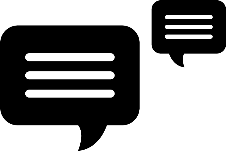 ARS NormandieEsplanade Claude Monet2 place Jean NouzilleCS 5503514050 Caen Cedex 4www.normandie.ars.sante.fr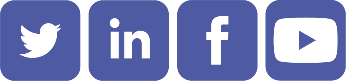 Nom(s) de l'entité ou des entités juridique(s) soumettant la présente manifestation d’intérêtEntreprise Adresse Numéro d’agrément ARSNom PrénomEntrepriseAdresseTéléphone portableAdresse électroniqueEffectif à ce jourEffectif si autorisation 
d’un véhicule « hors-quota »Nombre de personnes titulaires du DEANombre de personnes non titulaires du DEATotalType de véhiculesNombre% de la flotteCatégorie A type BCatégorie C type AVéhicule sanitaire légerTotal